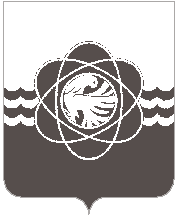 38 сессии пятого созываот 04.03.2022  № 236О предоставлении нежилого фонда 	в безвозмездное пользованиеВ соответствии со статьей 26 Устава муниципального образования «город Десногорск» Смоленской области, пунктом 7.2. раздела 7 Положения о порядке владения, пользования и распоряжения муниципальным имуществом муниципального образования «город Десногорск» Смоленской области, утвержденного решением Десногорского городского Совета от 24.04.2012 № 620, рассмотрев предложения Администрации муниципального образования «город  Десногорск» Смоленской области от 14.02.2022 № 1405, учитывая рекомендации постоянной депутатской комиссии планово-бюджетной, по налогам, финансам и инвестиционной деятельности, Десногорский городской СоветР Е Ш И Л:1. Предоставить в безвозмездное пользование нежилое помещение общей площадью    41,4 кв.м., расположенное по адресу: Российская Федерация, Смоленская область,                                г. Десногорск, 4 микрорайон, строение 2, помещение 3, Десногорской городской общественной организации Ветеранов (пенсионеров) войны, труда, вооруженных Сил и правоохранительных органов для осуществления деятельности Клуба «Золотой возраст» на период с 01.03.2022 по 31.12.2022.2. Настоящее решение опубликовать в газете «Десна».Председатель Десногорского городского Совета                                А.А. ТерлецкийГлава    муниципального       образования «город Десногорск» Смоленской области                                                  А.Н. Шубин